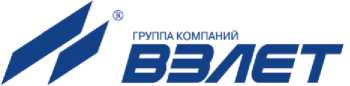 Технические требования к программному комплексу Взлет СПи системе:Аппаратные требования:Минимальные (менее 100 приборов):Процессор - Intel CoreDuo 2000МГц или более мощный, с поддержкой архитектуры x86.Объем оперативной памяти не менее 2048Мб.Объем необходимого места на жестком диске рекомендуется не менее 5Гб + 10 Гб для базы данных с архивами.Рекомендуемые (на каждые 3000 приборов):Процессор - Intel Core i5 2500МГц или более мощный, с поддержкой архитектуры x86, 4 ядра.Объем оперативной памяти не менее 8196Мб.На сервере сбора с базой данных объем необходимого места на жестком диске рекомендуется не менее 1Тб (для увеличения быстродействия рекомендуется использовать SSD). Если используется сбор и сохранение текущих данных, то необходимый объем жесткого диска рассчитывается индивидуально.На сервере сбора без базы данных объем необходимого места на жестком диске рекомендуется не менее 5Гб.В больших системах сбора, в которых более 5000 приборов, необходимо сервер баз данных делать отдельным со следующими характеристиками:Процессор - Intel Core i5 2500МГц или более мощный, с поддержкой архитектуры x86, не менее 2 ядер.Объем оперативной памяти не менее 8196Мб на каждые 5000 приборов.На сервере с базой данных объем необходимого места на жестком диске рекомендуется не менее 1Тб на каждые 5000 приборов на 3 года хранения архивов при условии сбора часовых данных приборов. Если используется сбор и сохранение текущих данных, то необходимый объем жесткого диска рассчитывается индивидуально.Для увеличения быстродействия рекомендуется использовать SSD.Дополнительно, при использовании Web интерфейса необходимо выделить отдельный Web сервер со следующими характеристиками:Процессор - Intel Core i5 2500МГц или более мощный, с поддержкой архитектуры x86, не менее 2 ядер.Объем оперативной памяти не менее 8196Мб.Объем необходимого места на жестком диске рекомендуется не менее 10Гб.При использовании Web интерфейса необходимо количество серверов рассчитывать так что бы на каждый сервер приходилось не более 10-15 одновременно подключенных пользователей.ГРУППА КОМПАНИЙ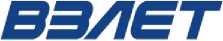 Требования к ПО:Для работы Взлет СП требуется наличие на компьютере определенного списка приложений. Всё необходимое программное обеспечение (кроме операционной системы) бесплатно и входит в комплект поставки. Если потребуется, программа установки самостоятельно установит требуемые приложения.Ниже приведен список программных требований:Операционная система Windows 7 SP1 или вышеWindows 2012 R2 или вышеСерверы баз данных Microsoft SQL Server 2008 R2 SP1 или вышеFirebird 2.5 или 3.0PostgreSQLPostgresPro.NETNET 5.0Visual C++ Redistributable Visual C++ Redistributable for Visual Studio 2017 Дополнительно Microsoft Windows Installer 4.5